Tuesday, January 17th  ELA: Write the missing letter from the box on the line to form a word.a        n         f          b___et    ____ee    ____an    ___ppleWrite each word three times each.say______________________________________  new_____________________________________said_____________________________________ Parent’s Initials:  __________________Tuesday, January 17th       Math:  Count the objects.  Write how many in each box.   Then fill in the blank below. (example: 3 is less than 5).  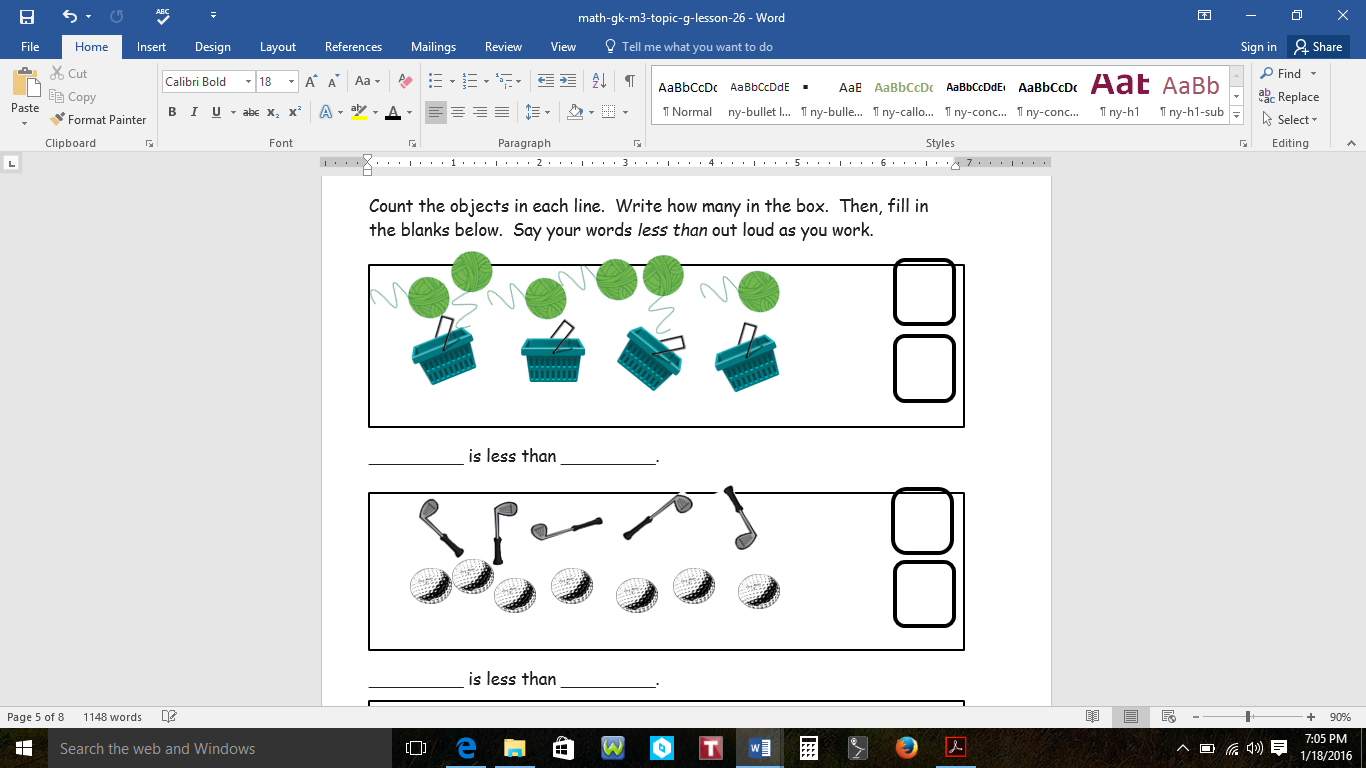 ____ is less than________ is less than____Parent’s Initials:  ______________ Wednesday, January 18th      ELA: Write the words first, next, and last in front of the correct sentence.  Write the story in order on another sheet of paper. I want to make a sandwich.  ___________, I will put meat, lettuce and tomatoe on one slice of bread.  ___________, I will spread mayo on my bread.___________, I will put the top slice of bread on my sandwich.  Math:  Count the objects.  Write how many in the box.  Then fill in the blanks.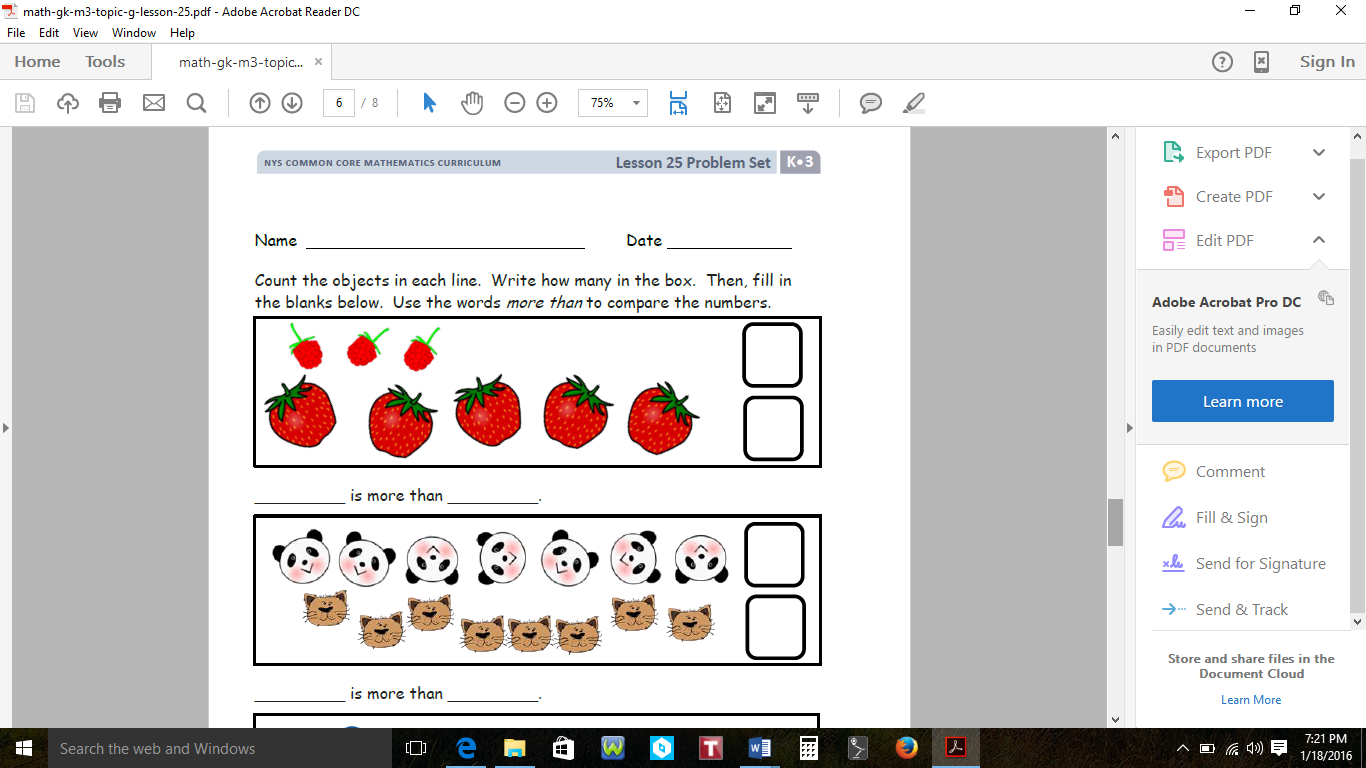 _______ is more than _________________ is more than _________Parent’s Initials: ____________________Thursday, January 19th           ELA: Correct the sentences on another sheet of paper.  my dog has fleas?  they bit him on his kneesMath:  Write the numbers in Set A and Set B in the number sentences to make them true.  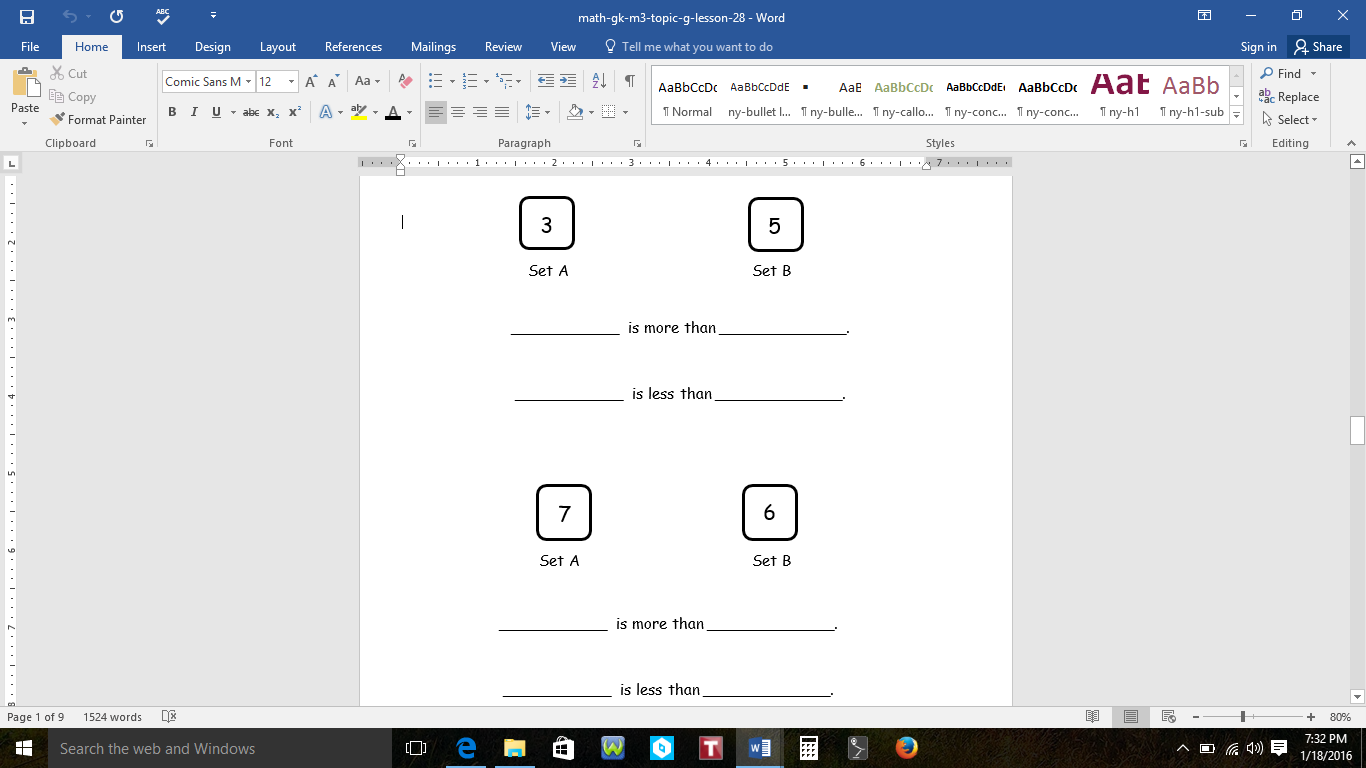 Parent’s Initials: ________________________